FORMACIÓN  RICO CEJUDO 2018-19Os mando una primera tarea.  “El pájaro del alma”, podéis leerlo en documento adjunto o bien ver su audiocuento también adjuntado  y respondáis a las siguientes preguntas pudiendo hacer una reflexión sobre el contenido del libro. Servirá  para repasar los contenidos aprendidos en anteriores formaciones sobre el mundo emocional. A continuación os escribo algunas frases del cuento y os hago  preguntas, las demás frases analízalas y explica a qué se pueden estar refiriendo, de esta manera podrás hacer una reflexión sobre el contenido del cuento y sobre tu formación en emociones.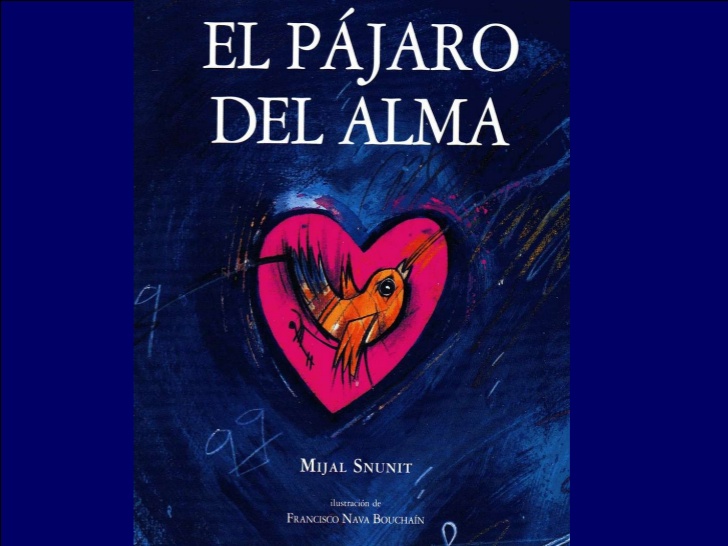 ¿Qué representa el pájaro del alma?Hondo, muy hondo del cuerpo, habita el alma ¿Dónde está? Hasta ahora nadie ha nacido sin alma aunque nadie lo haya visto. Este pájaro no nos abandona nunca. (Explica qué significa)Esta hecho de cajones. ¿Qué pueden ser esos cajones?Estos cajones no se pueden abrir solo con una llave muy especial y el pájaro es el único que lo abre y todo lo que hay dentro se esparce por el cuerpo. (explica a qué se refiere). A veces el pájaro es quien decide que cajón abrir(Explica qué significa)Otras veces el hombre le pide cosas al pájaro y éste no hace caso y no es obediente. (Explica qué significa)Cada hombre es diferente(Explica qué significa)Mientras no cierre el cajón del enfado el hombre sigue enojado(Explica qué significa)Los movimientos y actuaciones del pájaro. ¿Qué representan?¿Por qué hay que escuchar atentamente al pájaro?Ya tarde en la noche cuando todo esté en silencio ¿de qué se trata?.